PATHFINDERSADVENTURERSNAVIGATORSLMTW Thematic PSHE Knowledge ProgressionLMTW Thematic PSHE Knowledge ProgressionExplorers 2 / ReceptionExplorers 2 / ReceptionCome Fly With Me! AsiaAll Join InExplains own knowledge and understandingKey Vocabularyjourney, trip, holiday, aeroplane, bus, airport, country, overseas, abroad, foreign, travelHelp is At HandI Feel PoorlyAsks appropriate questions of othersRecognises what can cause different feeling (e.g. sympathy, sadness, relief)I’m StuckSays when they do or don’t need helpKnows the people who looks after them and their different roles and responsibilitiesKey Vocabularypoorly, sick, unwell, doctor, appointment, doctor’s surgery, medicine, get well soon, rest,roles, responsibilities, help, 999, police, ambulance, fire service, hospital, siren, fire engine, bandageHappy To Be MeBusy BodyShow sensitivity to their own bodies and to others’ needs (ELG 2021)Recognises that their bodies can do lots of different thingsKnows why it is important to be physically activeShows awareness of physical differencesJoins in and enjoys a range of activitiesFamily FunForm positive attachments to adults and friendships with peers (ELG 2021)Recognises ways in which their families are special Me and YouRecognise that they are uniqueSee themselves as a valuable individualKey Vocabularysports day, active, movements, skipping, running race, events, wheelchair, disability, winning, losing,family, relatives, cousins, mum, dad, sister, brother, family members, family portrait, grandad, grandmatwin, identical, features, same, different, sibling, individual, meLMTW Thematic PSHE Knowledge ProgressionLMTW Thematic PSHE Knowledge ProgressionExplorers 2 / ReceptionExplorers 2 / ReceptionWhat On Earth?Litter BugExplain the reasons for rules, know right from wrong and try to behave accordingly (ELG 2021)Beginning to consider the impact of their actions on others and the environment Key Vocabularylitter, trash, rubbish, bin, tidy up, clean, cleanerAdditional 3D PSHE LessonsAdditional 3D PSHE LessonsReception / Explorers 2Reception / Explorers 2Lesson 1 – Hide and Seek  Shows sensitivity to others’ needs and feelings and forms positive relationships with adults and other children (ELG 2021)Knows when to say ‘Thank you’ and ‘Sorry’Lesson 3 – I like…Confident to speak to others about own needs, wants, interests and opinions (DM 40-60 months)Knows personal likes, dislikes and preferencesLesson 5 – What a ProblemBeginning to be able to negotiate and solve problems without aggression (DM 40-60 months)Joins in and enjoys a range of activitiesWorks together cooperatively towards common goalsLesson 6 – Take the PlungeConfident to try new activities (ELG 2021)Says when they do or don't need help (ELG 2021)Lesson 9 – Stick to the RulesWorks as part of a group or class, and understands and follows the rules (ELG 2021)Lesson 10 – Rainy DaysTakes account of one another’s ideas about how to organise an activity (ELG 2021)Confident to speak in a familiar group (ELG 2021)Talks about their ideas (ELG 2021)Lesson 12 – Clean and TidyTalks about their own and others’ behaviour and its consequences (ELG 2021)Understand the importance of personal hygieneLesson 15 – One Gold StarCan describe self in positive terms and talk about abilities (DM 40-60 months)Recognises their achievements and what they are good atLesson 18 – A Piece of CakeAsks appropriate questions of others (DM 40 -60 months)Chooses resources they need for their chosen activities (ELG 2021)Lesson 21 – Getting in a KnotSays when they do or don't need help (ELG 2021)Lesson 22 – E-Safety, Be SafeSays when they do or don't need help (ELG 2021)Knows how to make good decisionsBegins to develop an awareness of E-safetyLesson 23 – Eid MubarakExplains own knowledge and understanding (DM 40-60 months)Shows sensitivity to others’ needs and feelings and forms positive relationships with adults and other children (ELG 2021)Lesson 24 – Playtime GamesTalks about their own and others behaviour and its consequences (ELG 2021)Plays cooperatively and learns to take turnsSkills ProgressionSkills ProgressionSkills ProgressionPSHE Skills Pathfinders Years 1 & 2PSHE Skills Pathfinders Years 1 & 2PSHE Skills Pathfinders Years 1 & 2Personal Wellbeing SkillsHealth and Wellbeing Skills (covers all phases)Citizenship SkillsPW1 Identify the different types of work people do and learn about different places of workPW2 Recognise where money comes from, and the choices people make to spend money on things they want and needPW3 Understand that we cannot always afford the items we want toPW4 Contribute to enterprise activitiesPW5 Recognise what they like and dislikePW6 Recognise what they are good atPW7 Recognise, name and manage their feelings in a positive wayPW8 Understand the difference between impulsive and considered behaviourPW9 Share their opinions on things that matter to themPW10 Make positive real-life choices (television, games, money)PW11 Recognise why healthy eating and physical activity are beneficial PW12 Recognise that some substances can help or harm the bodyPW13 Recognise the simple physical changes to their bodies experienced since birthPW14 Reflect on the similarities and differences between peoplePW15 Demonstrate basic road safety skillsPW16 Make simple choices that improve their health and wellbeing e.g. healthy eatingPW17 Manage basic personal hygienePW18 Recognise that there are people who care for and look after themPW19 Identify different relationships that they have and why these are importantPW20 Recognise how their behaviour affects other people PW21 Consider different types of teasing and bullying, understand that bullying is wrong and know how to get help to deal with bullyingPW22 Seek help from an appropriate adult when necessaryPW23 Develop positive relationships through work and playHW1 Know how to keep safe and how and where to get helpHW2 Recognise right and wrong, what is fair and unfair and explain whyHW3 Recognise how attitude and behaviour, including bullying, may affect othersHW4 Recognise and respect similarities and differences between peopleHW5 Recognise and respond to issues of safety relating to themselves and others and how to get helpHW6 Recognise and manage risk in everyday activitiesHW9 Recognise their strengths and how they can contribute to different groupsHW11 Recognise how their behaviour and that of others may influence people both positively and negativelyHW12 Recognise the benefits of regular exercise and understand the particular benefits of different physical activities for promoting healthHW13 Listen to and show consideration for other people’s viewsHW14 Identify and talk about their own and others’ strengths and weaknesses and how to improveHW15 Listen to, reflect on and respect other people’s views and feelingsHW16 Negotiate and present their own viewsHW17 Self-assess, understanding how this will help their future actionsHW18 Work and play independently and in groups, showing sensitivity to othersHW19 Use strategies to stay safe when using ICT and the internetHW20 Work independently and in groups, taking on different roles and collaborating towards common goalsHW23 Set goals, prioritise and manage time and resourcesHW25 Manage risk in everyday activitiesHW26 Take responsibility for their own safety and the safety of others and be able to seek help in an emergencyHW28 Respond to challenges, including recognising, taking and managing riskCi1 Recognise the difference between good and bad choices 
Ci2 Recognise the difference between right and wrong and what is fair and unfair Ci3 Consider ways of looking after the school or community and how to care for the local environment 
Ci4 Identify the importance of rules and be able to say why rules applying to them are necessary Ci5 Express views and take part in decision-making activities to improve their immediate environment or communityCi6 Take turns and share as appropriateCi7 Suggest rules that would improve things for the common goodLMTW Thematic PSHE Knowledge ProgressionLMTW Thematic PSHE Knowledge ProgressionPathfinders Years 1 & 2Pathfinders Years 1 & 2                                                       Happily Ever After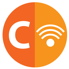 Pupils will begin by exploring the concept of what a bully is / what bullying is through the story of “The Ugly Duckling”. Pupils will understand that bullying is not just physical but can be occur through name calling or being consistently unfriendly. Pupils will have opportunity to talk about their experiences of bullying or being bullied. They will be made aware that not everyone will want to share and that we must respect people’s decision not to talk in a group. Finally, pupils will explore how bullying can be tackled in their class and wider school and the help available for those who feel they are being bullied.ConceptsLearn about bullies and bullying behaviourUnderstand that bullying is wrongLearn strategies to cope with unfair teasingUnderstand that there are different types of teasing and bullyingUnderstand who can help if someone is affected by bullyingUnderstanding that there are different types of bullying, that bullying is wrong and how to get help to deal with bullyingUnderstand what is positive and negative behaviourRecognise how their behaviour affects other peopleLand Ahoy!Pupils will learn about the importance of taking responsibility for their own actions and behaviour. They will learn why rules are important, not just in school but in society as a whole. Pupils will have the opportunity to make their own ‘Class Charter’ which will see their class rules become expectations which encourages taking responsibility for upholding these expectations. Pupils will discuss the importance of sharing and how this can cement the feeling of responsibility for the greater good. 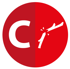 ConceptsLearn to take responsibility for their own actions Learn to be responsible for another living thingUnderstand why we have rules /expectations Understand the reason why we have rules Learn about rules as expectations Understand to agree and follow rules for their group and classroom Recognise why rules and expectations are importantLearn about how they can contribute to the life of the classUnderstanding the importance of sharing Know that everyone has a responsibility to consider the needs of othersCome Fly With Me! Arctic Circle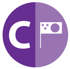 Pupils will explore the theme of friendship and relationships. They will discuss what makes a good friend and what makes a bad friend and if it is possible to be friends with everyone they meet. They will then explore some of the different ways that people express friendship and greeting across the world and have opportunity to make their own greeting. ConceptsLearn how to develop positive relationships with peersRecognise that family and friends should care for one anotherLearn about some similarities and differences between people from different countries and the importance of cross-cultural friendshipsUnderstand the importance of making friendsIdentify and respect the differences and similarities between peopleLight Up the WorldIn this unit, pupils will explore their emotions and will initially look at identifying emotions through facial expressions. They will learn that it ok to feel a whole range of emotions and be able to identify them confidently. Pupils will talk about what makes them angry or sad and what they can do to cheer themselves up. They will talk about loss and change and how that can make us feel extreme emotions. In links to science, pupils will also learn about how to keep safe in the sun. 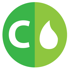 ConceptsRecognise, name, manage and express feelings in a positive wayUnderstand and be aware of the different ways to show sadness Understand about coping with change and lossLearn about making positive choices and how they can lead to happinessLearn about a range of different feelings and emotions Understand that it is acceptable to feel a range of emotionsLMTW Thematic PSHE Knowledge ProgressionLMTW Thematic PSHE Knowledge ProgressionPathfinders Years 1 & 2Pathfinders Years 1 & 2                                               Unity in the CommunityThrough the PSHE lessons in this unit, pupils will develop their understanding of what makes a community. Initially, they will think about their school community and the members that make it work. They will discuss the responsibilities they have as members of the school community and how they can make It a positive and successful team, They will then broaden their community horizons by thinking about their local community and the responsibilities they have within a larger community.ConceptsUnderstand our role in the class communityHow to contribute to the life of the classroomDevelop a strong relationship with the local communityUnderstand the importance of shared responsibility within all communitiesLearn rules for, and ways of, keeping safe, including basic road safety and about people who can help them to stay safeDevelop an awareness of the Green Cross CodeUnderstand that they belong to various groups and communitiesDevelop a sense of belonging in the wider communityUnderstand the role of the local communityInter-Nation Media StationIn this unit, pupils will learn how to share their opinions effectively and how to debate with their peers in simple terms. They will start to learn the roles played in debates and how they need to be managed properly so that everyone has their turn to speak and be heard. They will also start to look at ways in which the internet needs to be used safely and they should not share personal information with anyone online. ConceptsLearn about the importance of using the internet safelyUnderstand that it is important to share their opinions and to be able to explain their views confidently Learn to listen to other people and play and work co-operativelyTo take part in a simple debate about topical issues Communicate their feelings to others Share opinions and explain their views Listen to other people and work cooperatively                                                    Going WildPupils will develop their understanding of the human body by continuing to name particular parts of the body but will now talk about some of the similarities and differences between boys and girls. They will expand on their understanding of what is needed to keep healthy, especially the concept of exercise to stay fit and well. ConceptsLearn the names of different parts of the bodyRecognise similarities and differences based on genderUnderstand the need for physical activity to keep healthyLearn to work as a team to solve a simple challengeUnderstand the importance physical activity and rest as part of a balanced, healthy lifestyles                                                        Zero to HeroIn this unit, pupils will be introduced to the concept of gender stereotyping through questioning what boys and girls can or can’t do. They will learn that it is ok to be unsure and that they should always ask questions to gain clarity. They will also start to recognise their own achievements, things that they do well and find out how setting goals enables us to get better at things we aren’t so good at yet. ConceptsTo identify and respect similarities and differences between boys and girls To recognise and respect similarities and differences between peopleTo recognise what they are good at To value their own achievements To learn how to set simple goals and targets for themselves To recognise how they can use their strengths to contribute to different groupsAdditional 3D PSHE LessonsAdditional 3D PSHE LessonsPathfinders 1 / Year 1Pathfinders 1 / Year 1Autumn 1RULES AND RESPONSIBILITIESConceptsUnderstand the reason why we have rulesLearn about rules as expectationsUnderstand to agree and follow rules for their group and classroomRecognise why rules and expectations are importantUnderstand the reason why we have rules / expectationsLearn about how they can contribute to the life of the classKnow that the internet can also be a negative place where online abuse, trolling, bullying and harassment can take place, which can have a negative impact on mental healthKnow that people sometimes behave differently online, including by pretending to be someone they are notLearn about the importance of using the internet safelyKnow the importance of self-respect and how this links to their own happinessKnow the characteristics of friendships, including mutual respect, truthfulness, trustworthiness, loyalty, kindness, generosity, trust, sharing interests and experiences and support with problems and difficultiesLearn how to develop positive relationships with peersRecognise that family and friends should care for each other Know that in school and in wider society they can expect to be treated with respect by others, and that in turn they show due respect to others, including those in positions of authorityUnderstand the importance of making friendsIdentify and respect the differences and similarities between peopleBe able to take turnsAgree and follow rules for a collaborative gameAutumn 2EMOTIONS / COMMUNICATIONConceptsLearn about the conventions of courtesy and mannersKnow that there is a normal range of emotions (e.g. happiness, sadness, anger, fear surprise, nervousness) and scale of emotions that all humans experience in relation to different experiences and situationsLearn about making positive choices and how they can lead to happinessRecognise, name, manage, express feelings in a positive wayKnow how to recognise and talk about their emotions, including having varied vocabulary of words to use when talking about their own and others’ feelingsRecognise and communicate feelings to othersRecognise, name and deal with their feelings in a positive wayLearn to take part in discussions with one other person and the whole classUnderstand that it is important to share their opinions and to be able to explain their viewsLearn to listen to other people and play and work co-operativelySpring 1HEALTHY LIFESTYLESConceptsKnow about personal hygiene and germs including bacteria, viruses, how they are spread and treated, and the importance of handwashingLearn to eradicate germs and the spread of diseases by washing handsImportance of maintaining personal hygieneUnderstand how germs spread infections and diseasesLearn about where vegetables and fruit growUnderstand the social aspects of eating food togetherKnow that making good choices about food will improve their health and well-beingKnow what constitutes a healthy diet (including understanding calories and other nutritional content)Understand the need for protein as part of a balanced dietRecognise which types of food are healthyKnow how to make simple life choices that improve their health and wellbeingKnow the principles of planning and preparing a range of healthy mealsApply their knowledge of healthy eating to plan a menu for a themed partyKnow the characteristics and mental and physical benefits of an active lifestyleUnderstand the need for physical activity to keep healthyLearn to work as a team to solve a simple challengeKnow the importance of respecting others, even when they are very different from them (for example, physically, in character, personality or backgrounds), or make different choices or have different preferences or beliefsSpring 2BULLYING / KEEPING SAFEConceptsKnow about different types if bullying, the impact of bullying, responsibilities of bystanders and how to get helpLearn about bullies and bullying behaviourUnderstand that bullying is wrongUnderstand that name calling is hurtful and avoidableTake part in discussions with the whole classRecognise how their behaviour affects other peopleUnderstand what is and what is not bullyingLearn about the difference between secrets and surprisesUnderstanding when not to keep adults’ secretsUnderstanding that is acceptable to say ‘no’Know where and how to seek support (including recognising the triggers for seeking support), including whom in school they should speak to if they are worried about their own or someone else’s mental wellbeing or ability to control their emotions (including issues arising online)Learn about who to go to for help and adviceSummer 1FAMILIES AND FRIENDS / CARING AND SHARINGConceptsRecognise what is kind and unkind behaviourUnderstand that family and friends should care for each otherKnow that families are important for children growing up because they can give love, security and stabilityRecognise that family and friends should care for each otherIdentify special people and what makes them specialUnderstand that people and other living things have needs and that they have responsibilities to meet themLearn about responsibility to othersUnderstand the concept of ‘borrowing’Show responsibility to othersUnderstand the importance of sharingKnow that everyone has a responsibility to consider the needs of othersSummer 2KEEPING SAFE / MONEY AND FINANCEConceptsKnow about safe and unsafe exposure to the sun, and how to reduce the risk of sun damage, including skin cancerTo understand the importance of sun safetyTo know how to keep safe in the sunLearn rules for, and ways of, keeping safe, including basic road safety and about people who can help them to stay safeDevelop an awareness of the Green Cross CodeUnderstand where money comes fromRecognise notes and coinsUnderstand the role of money in our societyUnderstand why it is important to keep money safeAdditional 3D PSHE LessonsAdditional 3D PSHE LessonsPathfinders 2 / Year 2Pathfinders 2 / Year 2Autumn 1FAMILY AND FRIENDS / COMMUNITIESConceptsKnow the importance of respecting others, even when they are very different from them (for example, physically, in character, personality or backgrounds), or make different choices or have different preferences or beliefsLearn about some similarities and differences between people from different countries and the importance of cross-cultural friendshipsLearn about the importance of sharing as part of friendship and kindnessRecognise what is fair and unfairLearn to take part in discussions with the whole classUnderstand our role in the class communityHow to contribute to the life of the classroomUnderstand that they belong to various groups and communitiesDevelop a sense of belonging in the wider communityKnow how to respond safely and appropriately to adults they may encounter (in all contexts, including online) whom they do not knowAutumn 2COOPERATION / EMOTIONSConceptsUnderstand the difference between right and wrongUnderstand that all actions have consequencesTo take responsibility for our actionsLearn from experiencesThink about themselves, learn from experiences and recognise what they are good atRecognise choices that they can make and value their achievementsHow to set simple goals and targets for themselvesRecognise the importance of listening to other peopleUnderstand the importance of being able to work cooperativelyUnderstand the concept of negotiationUnderstand the importance of being able to work and play cooperativelyTo take part in a simple debate about topical issuesCommunicate their feelings to othersShare opinions and explain their viewsListen to other people and work cooperativelySpring 1HYGIENEConceptsLearn about the importance of and reasons for bathing and showeringUnderstand the importance of maintaining personal hygiene	Know about dental health and the benefits of good oral hygiene and dental flossing, including regular check-ups at the dentistLearn about the importance of effective teeth cleaning and good dental hygieneKnow about the importance of a healthy lifestyleLearn how to take care of teeth, in addition to brushingUnderstand the importance of dental hygieneKnow the characteristics of a poor diet and risks associated with unhealthy eating (including, for example, obesity and tooth-decay) and other behaviours (e.g. the impact of alcohol on diet or health)Find out which foods are good for usUnderstand the importance of a healthy lifestyle, including dental hygieneLearn about the importance of medicine safetyKnow that all household products, including medicines, can be harmful if not used properlySpring 2GROWING AND CHANGINGConceptsIdentify and respect similarities and differences between boys and girlsLearn about the process of growing from young to oldLearn the names for different parts of the bodyRecognise similarities and differences based on gender	Learn about the physical changes in our bodies as we growUnderstand emotional changes as we grow upKnow that they have rights over their own bodies	Learn about how our needs change and grow as we developUnderstand how muscles workLearn to make simple choices that improve their health and well-beingKnow simple self-care techniques, including the importance of rest, time spent with friends and family and the benefits of hobbies and interestsKnow the importance of building regular exercise into daily and weekly routines and how to achieve thisKnow the importance of physical activity and rest as part of a balanced, healthy lifestyleSummer 1BULLYING AND FAIRNESS / COMMUNITIESConceptsKnow how to ask for advice or help for themselves or others, to keep trying until they are heardKnow about different types of bullying, the impact of bullying, responsibilities of bystanders and how to get helpUnderstand who can help if someone is affected by bullyingUnderstand that there are different types of bullying, that bullying is wrong and how to get help to deal with bullyingUnderstand that family and friends should care for each otherLearn strategies to cope with unfair teasingUnderstand that there are different types of teasing and bullyingUnderstand the role of the local communityDevelop a strong relationship within the local communityUnderstand the importance of shared responsibility within all communitiesLearn to be responsible for our actionsLearn to be responsible for another living thingSummer 2HEALTHY LIFESTYLES / MONEY AND FINANCEConceptsKnow that there is a normal range of emotions (e.g. happiness, sadness, anger, fear, surprise, nervousness) and scale of emotions that all humans experience in relation to different experiences and situationsLearn about a range of different feelings and emotionsUnderstand that it is acceptable to feel a range of emotionsLearn about the importance of loveRecognise, name and manage their feelings in a positive wayUnderstand and be aware of the different ways to show sadnessUnderstand about coping with change and lossUnderstand the importance of managing money carefullyUnderstand the importance of choices and spending money wiselyGain a basic understanding of enterpriseKey VocabularyKey VocabularyKey VocabularyKey VocabularyKey VocabularyKey VocabularyKey VocabularyKey VocabularyKey VocabularyKey VocabularyKey VocabularyKey VocabularyHappily Ever AfterHappily Ever AfterHappily Ever AfterLight Up The WorldLight Up The WorldLight Up The WorldCome Fly With Me! Arctic CircleCome Fly With Me! Arctic CircleCome Fly With Me! Arctic CircleLand AhoyLand AhoyLand Ahoybullyhurtfeelingsname callingbullyingcyber bullyingteasingembarrassedunkindhelp trustadultaccidentnegative behaviourpositivesun safetycoverslophatshadeemotionsfaceexpressionsmoodangryscaredmanagelosschangesharefooddietbalancehealthyOmega 3nutrientsvegetarianveganfriendsconnectionsgood friendbad friendsharinglanguagesay hellogreetingrulessocietygovernexpectationsresponsibilityboundariesguidelinescharterrightwrongfaultsharingKey VocabularyKey VocabularyKey VocabularyKey VocabularyKey VocabularyKey VocabularyKey VocabularyKey VocabularyKey VocabularyKey VocabularyKey VocabularyKey VocabularyUnity in the CommunityUnity in the CommunityUnity in the CommunityInter-nation Media StationInter-nation Media StationInter-nation Media StationGoing WildGoing WildGoing WildZero To HeroZero To HeroZero To HerocommunityclassschoollocalGreen cross codethinkstoplooklistenwaitarrive alivebelonginginclusivehobbiesclubsuniformteamfactopinionopinionsthoughtsdebateguidelinesinternet safetypersonalinformationprivatestrangerhumanbodybody partsgendermalefemalebreastspenisexercisephysicalexertionhigh intensityheart rategoalsaspirationsachievementssimilaritiesdifferencesboysgirlsstereotypesgender equalitySkills ProgressionSkills ProgressionSkills ProgressionPSHE Skills Adventurers Year 3 and 4PSHE Skills Adventurers Year 3 and 4PSHE Skills Adventurers Year 3 and 4Personal Wellbeing SkillsHealth and Wellbeing Skills (covers all phases)Citizenship SkillsPW6 Recognise what they are good atPW7 Recognise, name and manage their feelings in a positive wayPW24 Recognise why people workPW26 Recognise what influences the choices people make about how money is spentPW27 Reflect on the range of skills needed in different jobs PW28 Suggest how they can contribute to a range of activities that help them to become more enterprisingPW29 Face new challenges positively and know when to seek helpPW30 Begin to reflect on their worth as individuals by identifying positive things about themselves and their achievements PW31 Reflect on own mistakes and make amendsPW32 Talk about their views on issues that affect themselves and their class PW33 Begin to make responsible choices and consider consequences PW34 Develop strategies for managing and controlling strong feelings and emotions    PW35 Show awareness of changes that take place as they growPW37 Explore the relationship and balance between physical activity and nutrition in achieving a physically and mentally healthy lifestyle PW38 Extend strategies to cope with risky situationsPW39 Behave safely and responsibility in different situationsPW40 Follow school rules about health and safety and know where to get helpPW41 Begin to make informed lifestyle choices   PW42 Identify strategies to respond to negative behaviour constructively and ask for help PW44 Empathise with another viewpoint PW45 Form and maintain appropriate relationships with a range of different people PW52 Talk, write and explain their views on issues that affect the wider environment PW65 Recognise how new relationships may developHW1 Know how to keep safe and how and where to get help HW2 Recognise right and wrong, what is fair and unfair and explain whyHW3 Recognise how attitude and behaviour, including bullying, may affect others HW4 Recognise and respect similarities and differences between peopleHW5 Recognise and respond to issues of safety relating to themselves and others and how to get help HW6 Recognise and manage risk in everyday activitiesHW7 Recognise how attitude, behaviour and peer pressure can influence choice and behaviour, including dealing with bullying recognising, taking and managing riskHW8 Recognise stereotyping and discriminationHW9 Recognise their strengths and how they can contribute to different groups HW10 Recognise the factors influencing opinion and choice, including the mediaHW11 Recognise how their behaviour and that of others may influence people both positively and negatively HW12 Recognise the benefits of regular exercise and understand the particular benefits of different physical activities for promoting healthHW13 Listen to and show consideration for other people’s viewsHW14 Identify and talk about their own and others’ strengths and weaknesses and how to improve HW15 Listen to, reflect on and respect other people’s views and feelings HW16 Negotiate and present their own viewsHW17 Self-assess, understanding how this will help their future actions HW18 Work and play independently and in groups, showing sensitivity to othersHW19 Use strategies to stay safe when using ICT and the internetHW20 Work independently and in groups, taking on different roles and collaborating towards common goals HW21 Use ICT safely including keeping electronic data secureCi5 Work co-operatively, showing fairness and consideration to othersCi8 Show awareness of issues affecting communities and groups Ci9 Recognise the need to take responsibility for actionsCi10 Identify the difference between needs and wantsCi11 Identify and understand why laws are made and how they are applied justlyCi12 Recognise the importance of local organisations in providing for the needs of the local community Ci13 Reflect on how people can take actions, make a positive contribution and have a say in what happens, both locally and nationally Ci14 Reflect on the impact of people’s actions on others and the environmentCi15 Work co-operatively, showing fairness and consideration to othersCi16 Make decisions, giving consideration to the impact they may have on othersCi24 Work collaboratively towards common goals Ci25 Reach agreements, make decisions and manage discussions to achieve positive resultsSkills Progression continued…Skills Progression continued…Skills Progression continued…PSHE Skills Adventurers 1 and 2 / Year 3 and 4PSHE Skills Adventurers 1 and 2 / Year 3 and 4PSHE Skills Adventurers 1 and 2 / Year 3 and 4Personal Wellbeing SkillsHealth and Wellbeing Skills (covers all phases)Citizenship SkillsHW22 Take the lead, prioritise actions and work independently and collaboratively towards goals HW23 Set goals, prioritise and manage time and resources, understanding how this will help their future actionsHW24 Challenge stereotyping and discriminationHW25 Manage risk in everyday activitiesHW26 Take responsibility for their own safety and the safety of others and be able to seek help in an emergencyHW27 Use ICT safely including using software features and settingsHW28 Respond to challenges, including recognising, taking and managing riskLMTW Thematic PSHE Knowledge ProgressionLMTW Thematic PSHE Knowledge ProgressionAdventurers Year 3 & 4Adventurers Year 3 & 4                                              Come Fly With Me! AfricaIn this unit, pupils focus on food, where it comes from and the importance of a balanced diet. They will initially discuss whether an ingredient or food stuff in plant based or comes from an animal, using the context of pizza toppings. They will learn about the major food groups and the importance of having a plate with as many varieties of these as possible. They will explore the concept of a balanced diet where things need to be eaten in moderation to stay healthy. They will then move onto looking at community and the variety of backgrounds, ethnicities and cultures in their community and then explore a community different to their own. Finally, pupils will touch briefly upon the issue of poaching and how this is an issue across Africa. ConceptsKnow about and understand the function of different food groups for a balanced dietUnderstand that we need to protect and care for animalsKnow where different foods come fromUnderstand why it is important to be part of a community                                                            That’s All, Folks!PSHE in That’s All Folks focuses on setting targets/goals and recognising personal strengths and weaknesses in order to set reasonable and achievable targets. Pupils will identify what they consider to be their strengths and then the things that they consider themselves not to be so good at. They will then discuss what they would like to achieve in the future and look at setting some goals that might help them to achieve their dreams. They will also look at setting themselves some short term goals that are achievable and identify some people who have done things that may seem impossible but through targets and hard work have achieved their goals. ConceptsKnow how to set realistic targetsUnderstand that everyone has different strengths and weaknessesUnderstand how to break down the steps needed to achieve a goal                                                         Cry FreedomPupils will explore the concept of diversity and how having a diverse classroom and community we can find out so much more about one another and have a much greater level of tolerance. In this unit, pupils will also focus on the topic of child labour and discuss how and why children are used for work, usually in very dangerous places for very little pay. They will look at charities and organisations that are working globally to eliminate child labour and provide greater levels of education so that children can go on to find better, more well paid jobs as adults. Concepts•    Understand the term ’diversity’ and appreciate diversity within school
•    Learn about the need for tolerance for those who are different from us•    Know what child labour is
•    Understand some of the causes and consequences
•    Know some of the ways that we can help to eliminate child labourLMTW Thematic PSHE Knowledge ProgressionLMTW Thematic PSHE Knowledge ProgressionAdventurers Year 3 & 4Adventurers Year 3 & 4                                                        Athens v SpartaIn this unit, pupils will revisit the topic of bullying and acting unkindly towards others and why this may occur. It may be due to frustration with that other person and them not listening or helping. Pupils will look at how listening, acknowledging and working with others can help them to achieve a common goal much faster and that it is important not to give up when working in group because each person has an important role to play. Pupils will discover that persistence can have negative affects especially when it comes to name-calling and other bullying behaviours.ConceptsUnderstand why it is important to work collaboratively Understand the terms ‘resilience’ and ‘persistence’ and why these character traits are importantKnow how to recognise the difference between isolated hostile incidents and bullyingUnderstand why it is important to listen to othersKnow how to recognise bullying behaviour                                                          Law and OrderPupils will revisit the importance of rules and responsibility in this unit, They will explore it through the context of taking responsibility for the learning done in their classroom. Pupils will need to work together in pairs to create a short learning experience for their classmates which will include planning to ensure that each sensory area of learning is covered and that classroom rules and standards of behaviour are maintained. They will be filmed and be given the opportunity to look back at their teaching and critique themselves. ConceptsUnderstand why rules are needed in different situationsRecognise that rules may need to be changedUnderstand why it is important to plan ahead and think of potential consequences as a result of their actionsUnderstand why it is important to behave responsiblyRecognise that actions have consequences                                                  Under the CanopyPSHE in Under The Canopy focuses on family units, relationships and the feelings surrounding losing and finding things. Pupils will explore how some children can live between two homes or have more than one mum or dad. They will see that family units can differ significantly and regardless of how families are set up, the feelings of love, care and support should be the same. They will also look at how we are connected to groups of people outside of our families and how these connections can provide care and support. Pupils will read stories about losing and finding important things and how this can make us feel. ConceptsTo know and understand how the make-up of family units can differ Understand how we are all connected by our similaritiesUnderstand that family units can be different and can sometimes change                                                        Lightning SpeedIn this unit, pupils will look more closely at online safety and protecting themselves online. They will discuss why it is important to keep personal and secret information to themselves and how to make sensible choices about who they communicate with and sites they access online. Pupils will have the opportunity to talk about social media and how it can be used for good things but it does have risks associated with it and they need to be aware of these. Age restrictions and rules around online gaming and social media sites will be addressed. ConceptsTo know the rules and principles for keeping safe online, how to recognise risks, harmful content and contact, and how to report themTo begin to make responsible choices and consider consequencesTo use ICT safely including keeping electronic data secureTo use ICT safely including using software features and settingsTo know why social media, some computer games and online gaming, for example, are age restrictedLMTW Thematic PSHE Knowledge ProgressionLMTW Thematic PSHE Knowledge ProgressionAdventurers Year 3 & 4Adventurers Year 3 & 4                                                          Picture Our Planet Pupils will look at the value of money and how they manage their money if they had a large amount to spend. They will discuss the importance of knowing how to manage their money and base their spending and saving on needs vs wants criteria. They will create a plan for a new playground but will need to stick to a strict budget and learn how to show costings in order to fit with their given budget. ConceptsLearn about and reflect on their own spending habits / choices Understand why financial management and planning is important from a young ageAdditional 3D PSHE LessonsAdditional 3D PSHE LessonsAdventurers 1 / Year 3Adventurers 1 / Year 3Autumn 1E-SAFETY / RULES AND RESPONSIBILITIESConceptsKnow the rules and principles for keeping safe online, how to recognise risks, harmful content and contact, and how to report themKnow about the concept of privacy and the implications of it for both children and adults; including that it is not always right to keep secrets if they relate to being safeKnow how to consider the effect of their online actions on others and know how to recognise and display respectful behaviour online and the importance of keeping personal information privateUnderstand why rules are needed in different situationsRecognise the rules may need to be changedUnderstand why it is important to plan ahead and think of potential consequences as a result of their actionsUnderstand why it is important to behave responsibilityRecognise that actions have consequences	Autumn 2HEALTHY RELATIONSHIPS / EMOTIONSConceptsKnow and understand the features of a good friendUnderstand why it is important to be positive in relationships with othersKnow how important friendships are in making us feel happy and secure, and how people choose and make friends
Know that healthy friendships are positive and welcoming towards others, and do not make others feel lonely or excludedKnow that most friendships have ups and downs, and that these can often be worked through so that the friendship is repaired or even strengthened, and that resorting to violence is never rightKnow what sorts of boundaries are appropriate in friendships with peers and others (including in a digital context)Know and understand the characteristics of friendships, including mutual respect, truthfulness, trustworthiness, loyalty, kindness, generosity, trust, sharing interests and experiences and support with problems and difficultiesKnow how to recognise and talk about their emotions, including having a varied vocabulary of words to use when talking about their own and others’ feelingsSpring 1HEALTHConceptsKnow that mental wellbeing is a normal part of daily life, in the same way as physical healthKnow and understand the difference between the terms physical, emotional and mentalBecome more self-awareUnderstand why setting goals is importantKnow the importance of sufficient good quality sleep for good health and that a lack of sleep can affect weight, mood and ability to learnSpring 2COMMUNICATION / DIVERSITYConceptsRecognise that there are many ways to communicateUnderstand the need to communicate clearlyUnderstand why it is important to listen to othersUnderstand why it is important to be part of a communityAdditional 3D PSHE LessonsAdditional 3D PSHE LessonsAdventurers 1 / Year 3Adventurers 1 / Year 3Summer 1GROWING AND CHANGING / FIRST AIDConceptsUnderstand that the rate at which we grow differs from person to personKnow and understand how to look after our teethUnderstand what happens when we lose teeth as we grow up and why this happens	Know how to make a clear and efficient call to emergency services if necessarySummer 2HEALTHY LIFESTYLES / COLLABORATIONConceptsUnderstand the meaning of the word ‘healthy’	Know the risks associated with an inactive lifestyle (including obesity)Know the recommended guidelines for physical activity and understand the reasons for theseKnow the benefits of physical exercise, time outdoors, community participation, voluntary and service-based activity on mental wellbeing and happinessUnderstand why it is important to listen to othersUnderstand why it is important to work collaborativelyKnow how to identify ways to improve the environmentKnow how to spot problems and find ways of dealing with themAdditional 3D PSHE LessonsAdditional 3D PSHE LessonsAdventurers 2 / Year 4Adventurers 2 / Year 4Autumn 1E-SAFETY / STEREOTYPINGConceptsTo use ICT safely including using software features and settingsKnow how information and data is shared and used onlineKnow that for most people the internet is an integral part of life and has many benefitsKnow about the benefits of rationing time spent online, the risks of excessive time spent on electronic devices and the impact of positive and negative content online on their own and others’ mental and physical wellbeingTo know why social media, some computer games and online gaming, for example, are age restrictedTo know where and how to report concerns and get support with issues onlineKnow what a stereotype is, and how stereotypes can be unfair, negative or destructiveKnow and understand the terms ‘discrimination’ and ‘stereotype’Challenge stereotypes relating to work and genderAutumn 2BULLYINGConceptsKnow how to recognise the difference between isolated hostile incidents and bullying	Understand what self-esteem is and why it is importantKnow how to communicate their opinions in a group setting	Understand the ‘resilience’ and ‘persistence’ and why these character traits are importantKnow about different types of bullying (including cyberbullying), the impact of bullying, responsibilities of bystanders (primarily reporting bullying to an adult) and how to get helpKnow how to recognise bullying behaviourKnow how to judge whether what they are feeling and how they are behaving is appropriate and proportionateSpring 1NUTRITION AND FOODConceptsKnow what constitutes a healthy diet (including understanding calories and other nutritional contentKnow where different foods come fromKnow about and understand the function of different food groups for a balanced dietKnow the principles of planning and preparing a range of healthy mealsLearn to prepare and cook a variety of dishesSpring 2COMMUNICATION / EMOTIONSConceptsUnderstand why it is important to listen to othersKnow how to communicate their opinions in a group settingKnow that isolation and loneliness can affect children and that it is very important for children to discuss their feelings with an adult and seek supportKnow that others’ families, either in school or in the wider world, sometimes look different from their family, but that they should respect those differences and know that other children’s families are also characterised by love and careUnderstand that family units can be different and can sometimes changeAdditional 3D PSHE LessonsAdditional 3D PSHE LessonsAdventurers 2 / Year 4Adventurers 2 / Year 4Summer 1ASPIRATIONSConceptsUnderstand that everyone has different strengths and weaknessesLearn about the importance of self-respect and how this links to their own happinessKnow how to set realistic targets	Understand how to break down the steps needed to achieve a goalSummer 2SIMILARITIES AND DIFFERENCES / ECONOMIC AWARENESSConceptsUnderstand how we are all connected by our similaritiesKnow that stable, caring relationships, which may be of different types, are at the heart of happy families, and are important for children’s security as they grow upKnow and understand how the make-up of family units can differUnderstand and appreciate the range of different cultures and religions represented within school Learn about the need for tolerance for those of different faiths and beliefsKnow what a stereotype is, and how stereotypes can be unfair, negative or destructiveUnderstand the term ’diversity’ and appreciate diversity within schoolLearn about the need for tolerance for those who are different from usLearn about and reflect on their own spending habits / choicesUnderstand why financial management and planning is important from a young ageKey VocabularyKey VocabularyKey VocabularyKey VocabularyKey VocabularyKey VocabularyKey VocabularyKey VocabularyKey VocabularyKey VocabularyKey VocabularyKey VocabularyCome Fly With Me! AfricaCome Fly With Me! AfricaCome Fly With Me! AfricaThat’s All FolksThat’s All FolksThat’s All FolksCry FreedomCry FreedomCry Freedomplantanimalproteincarbohydratevitaminfatsbalanceddietnutritionhealthy lifestylecommunityethnicityculturalpoachingivorystrengthsweaknessestalenttargetgoalaimwork ethicdreamaspirationdiversitydiscriminationstereotypingcelebrationstrengthschild labourdangerous jobsUNICEFKey VocabularyKey VocabularyKey VocabularyKey VocabularyKey VocabularyKey VocabularyKey VocabularyKey VocabularyKey VocabularyKey VocabularyKey VocabularyKey VocabularyAthens Vs SpartaAthens Vs SpartaAthens Vs SpartaLaw and OrderLaw and OrderLaw and OrderUnder The CanopyUnder The CanopyUnder The CanopyLightning SpeedLightning SpeedLightning Speedcollaborationgroup workteamworksharelistengroup rolesself-evaluationresiliencepersistencefrustrationbullyingreactnegativepositiverulesresponsibilityexpectationsplanningvisualauditorykinaestheticoutcomesteachreflectbehaviourlostmissingempathiseseparationfoundfamily treerelationshipsfamily unitadoptedfosteredparentscarersconnectionsimilaritiesfamily changeonline safetyE-safetyprivacypersonal informationsecretchoicessocial mediagamingage limitshackingSkills ProgressionSkills ProgressionSkills ProgressionPSHE Skills Navigators / Year 5 and 6PSHE Skills Navigators / Year 5 and 6PSHE Skills Navigators / Year 5 and 6Personal Wellbeing SkillsHealth and Wellbeing Skills (covers all phases)Citizenship SkillsPW30 Begin to reflect on their worth as individuals by identifying positive things about themselves and their achievements
PW35 Show awareness of changes that take place as they grow PW37 Explore the relationship and balance between physical activity and nutrition in achieving a physically and mentally healthy lifestylePW41 Begin to make informed lifestyle choicesPW43 Understand the nature and consequences of negative behaviours such as bullying, aggressivenessPW46 Identify the skills they need to develop to make their own contribution in the working world in the future PW47 Recognise how people manage money and learn about basic financial capability
PW48 Make connections between their learning, the world of work and their future economic wellbeing PW49 Look after their money and realise that future wants, and needs may be met through saving
PW50 Show initiative and take responsibility for activities that develop enterprise capabilityPW51 Recognise that people can feel alone and misunderstood and learn how to give appropriate support PW52 Talk, write and explain their views on issues that affect the wider environment PW53 Reflect on how to deal with feelings about themselves, their family and others in a positive wayPW54 Begin to set personal goals 
PW55 Take action based on responsible choices
PW56 Develop strategies for understanding, managing and controlling strong feelings and emotions and dealing with negative pressures 

HW2 Recognise right and wrong, what is fair and unfair and explain why HW4 Recognise and respect similarities and differences between people HW5 Recognise and respond to issues of safety relating to themselves and others and how to get help HW7 Recognise how attitude, behaviour and peer pressure can influence choice and behaviour, including dealing with bullying HW8 Recognise stereotyping and discriminationHW9 Recognise their strengths and how they can contribute to different groupsHW10 Recognise the factors influencing opinion and choice, including the mediaHW11 Recognise how their behaviour and that of others may influence people both positively and negativelyHW13 Listen to and show consideration for other people’s viewsHW14 Identify and talk about their own and others’ strengths and weaknesses and how to improveHW15 Listen to, reflect on and respect other people’s views and feelingsHW16 Negotiate and present their own viewsHW17 Self-assess, understanding how this will help their future actions HW18 Work and play independently and in groups, showing sensitivity to othersHW20 Work independently and in groups, taking on different roles and collaborating towards common goals HW22 Take the lead, prioritise actions and work independently and collaboratively towards goalsHW23 Set goals, prioritise and manage time and resources, understanding how this will help their future actionsHW26 Take responsibility for their own safety and the safety of others and be able to seek help in an emergencyHW28 Respond to challenges, including recognising, taking and managing riskCi2 Recognise the difference between right and wrong and what is fair and unfairCi10 Identify the difference between needs and wantsCi15 Work co-operatively, showing fairness and consideration to othersCi17 Recognise how rights need to be balanced against responsibilities in order to protect individuals and communities from injustice Ci18 Recognise that communities and the people within them are diverse, changing and interconnected Ci19 Recognise that people’s basic needs are the same around the world, discussing why some societies are more able to meet these needs than others Ci20 Identify different forms of discrimination against people in societies
Ci21 Discuss how people can live and work together to benefit their communitiesCi23 Consider the main features of a democracy Ci24 Work collaboratively towards common goals 
Ci25 Reach agreements, make decisions and manage discussions to achieve positive resultsCi26 Engage actively with democratic processes and address issues of concern to them through their actions and decision-makingSkills Progression continued…Skills Progression continued…Skills Progression continued…PSHE Skills Navigators 1 and 2 / Year 5 and 6PSHE Skills Navigators 1 and 2 / Year 5 and 6PSHE Skills Navigators 1 and 2 / Year 5 and 6Personal Wellbeing SkillsHealth and Wellbeing Skills (covers all phases)Citizenship SkillsPW57 Identify the different kinds of risks associated with the use and misuse of a range of substances and the impact that misuse of substances can have on individuals, their families and friends
PW58 Recognise that when the body changes during puberty it can affect feelings and behaviourPW59 Recognise when physical contact is acceptable and unacceptablePW60 Understand the physical and emotional changes that take place during puberty, why they are taking place and the importance of personal hygiene
PW61 Take responsibility for their physical activity and nutrition in achieving a physically and mentally healthy lifestyle PW62 Make responsible, informed decisions relating to medicines, alcohol, tobacco and other substances and drugs PW63 Recognise that positive friendships and relationships can promote health and wellbeingPW64 Identify how to find information and advice through help linesPW65 Recognise how new relationships may develop PW66 Reflect on the many different types of relationships that exist PW67 Judge what kind of physical contact is acceptable or unacceptable in relationships
PW68 Manage changing emotions and recognise how they can impact on relationships PW69 Talk with a wide range of adultsLMTW Thematic PSHE Knowledge ProgressionLMTW Thematic PSHE Knowledge ProgressionNavigators  Years 5 & 6 Navigators  Years 5 & 6                                             Come Fly With Me! AmericaPupils will develop ways in which they can become better listeners and explore the importance of listening carefully to each other. They will share experiences of when they felt they weren’t listened to and how that made them feel. Pupils will discuss how not listening and understanding can lead to disputes across cultures and religious groups. This unit gives pupils the opportunity to plan an event that celebrates and represents cultural diversity. They will need to invite some press or have some media coverage and then reflect on the event afterwards. ConceptsKnow and understand the importance of listening to others Understand the role of the listener in any relationshipRecognise that there are many ways to communicate Understand the need to both listen and speak when communicating with others Understand the benefits of living in a diverse community and learn to celebrate diversity                                                  A World of Bright IdeasIn this unit, pupils will combine their understanding and skills in working collaboratively to prepare and cook a menu together in small teams. They will need to consider two courses they will prepare and take note of the nutritional values of the dishes they make. Their meals will be critiqued and judged by their peers, using an agreed upon scoring system. ConceptsKnow how to cook and apply the principles of nutrition and healthy eating Prepare and cook with a variety of ingredients, using a range of cooking techniques                                                       Full of BeansPupils will expand their understanding of finances in this unit. They will discover new vocabulary such as loan, tax, interest and discount and learn what it means to budget. They will discuss what is involved in basic financial planning and why it is important to be careful with their money. Pupils will share what they know about how money is made and consider the jobs they may want to do as adults to make money. ConceptsKnow and understand financial terms such as loan, interest, tax and discountLearn about budgeting and what it means to budget Understand why financial management and planning is important from a young ageKnow and understand financial terms such as loan, interest, tax and discount Understand why aspirations are important in helping to plan for the future“I Have a Dream…”In ‘I Have A Dream’, pupils will explore the collaborative nature of a successful community. Pupils will work in teams to create a collaborative community which will require a set of rules or charter to define themselves. They will be given scenarios where the community may not be work as well as it should and they will discuss how the problems should be solved. Within in this unit, pupils will also tackle gender stereotyping when it comes to job roles and share with the class what makes their family unique by introducing some of their traditions and cultures. ConceptsUnderstand that there are many situations in which collaboration is necessary Understand the need to develop teamwork skillsRecognise that there are many roles within a community Understand the need to collaborate in a group situationLearn about cultural differences and how diverse cultures can enhance societiesLearn about gender discrimination and its impactLMTW Thematic PSHE Knowledge ProgressionLMTW Thematic PSHE Knowledge ProgressionNavigators 1 / Y5Navigators 2 / Y6                                                     Wars of the WorldIn this unit, pupils will explore a number of tough topics. They will discuss the importance of showing resilience and courage when standing up for themselves and know that it is important not to always follow the crowd. They will move onto exploring the meanings of ‘extremism’ and ‘radicalisation’. They will share what they consider to be extreme reactions to fairly small events and explore how vulnerable people can be lead into listening to and taking part in extreme activities. This unit uses the events of September 11th 2001 to explain and teach about radicalisation and extremism and should be treated with sensitivity. ConceptsUnderstand the meaning and importance of resilience and courage Recognise and know how to deal with situations involving peer pressureRecognise the features of extremism Identify why and how people are recruited into extremist activity Identify some of the stereotypes relevant to extremism Understand how extremism can lead to harmRecognise extremism and radicalisation Identify why and how people are recruited into radicalised activity Identify some of the stereotypes relevant to radicalisation Identify the risks faced in relation to extremist activity Understand how they can lead to harmRecognise extremism and radicalisation Identify why and how people are recruited into radicalised activity Identify some of the stereotypes relevant to extremism Identify the risks faced in relation to extremist activityAdditional 3D PSHE LessonsAdditional 3D PSHE LessonsNavigators 1 / Year 5Navigators 1 / Year 5Autumn 1RULES AND RESPONSIBLITIES / HEALTHConceptsUnderstand why structure is needed in different situationsUnderstand the term ‘anarchy’ and understand the implications of living in an anarchic societyKnow and understand the meaning of the following:- democracy, sovereignty, dictatorship, government, monarchyLearn about organisations such as the United NationsUnderstand the importance and significance of equal rightsKnow that the same principles apply to online relationships as to face-to-face relationships, including the importance of respect for others online including when we are anonymousKnow how to critically consider their online friendships and sources of information including awareness of the risks associated with people they have never metKnow that the internet can also be a negative place where online abuse, trolling, bullying and harassment can take place, which can have a negative impact on mental healthKnow the facts about legal and illegal harmful substances and associated risks, including smoking, alcohol use and drug-takingAutumn 2EMOTIONSConceptsKnow how to recognise and talk about their emotions, including having a varied vocabulary of words to use when talking about their own and others’ feelingsKnow about and understand the cyclic nature of life and how death is an inevitable part of this cycleKnow how to recognise if family relationships are making them feel unhappy or unsafe, and how to seek help or advice from others if neededUnderstand the need for empathy when peers are experiencing conflict at homeUnderstand the benefits of living in a diverse community and learn to celebrate diversitySpring 1HEALTH / SAFETYConceptsKnow key facts about puberty and the changing adolescent body, particularly from age 9 through to age 11, including physical and emotional changesKnow the characteristics and mental and physical benefits of an active lifestyleUnderstand the importance of making changes in adopting a more healthy lifestyleKnow the facts about legal and illegal harmful substances and associated risks, including smoking, alcohol use and drug-takingSpring 2COMMUNICATIONConceptsKnow that mental wellbeing is a normal part of daily life, in the same way as physical healthKnow about the basic synergy between physical, emotional and mental healthKnow the importance of permission-seeking and giving in relationships with friends, peers and adultsRecognise that there are many different ways to communicateUnderstand the need for confidentiality in certain situationsKnow how to recognise who to trust and who not to trust, how to judge when a friendship is making them feel unhappy or uncomfortable, managing conflict, how to manage these situations and how to seek help or advice from others, if neededKnow and understand the importance of listening to othersUnderstand the role of the listener in any relationshipRecognise that there are many ways to communicateUnderstand the need to both listen and speak when communicating with othersAdditional 3D PSHE LessonsAdditional 3D PSHE LessonsNavigators 1 / Year 5Navigators 1 / Year 5Summer 1NUTRITION AND FOOD / MENTAL WELLBEINGConceptsKnow what constitutes a healthy diet (including understanding calories and other nutritional content)Know about the different food groups and their related importance as part of a balanced dietDevelop an awareness of their own dietary needsKnow the principles of planning and preparing a range of healthy mealsKnow what constitutes a healthy diet (including understanding calories and other nutritional content)Know how to cook and apply the principles of nutrition and healthy eatingPrepare and cook with a variety of ingredients, using a range of cooking techniquesKnow that each person’s body belongs to them, and the differences between appropriate and inappropriate or unsafe physical, and other, contactKnow about and understand the importance of touch in a range of contexts Know the difference between appropriate and inappropriate touchesKnow how to recognise and report feelings of being unsafe or feeling bad about any adultSummer 2COLLABORATION / FIRST AIDConceptsUnderstand that there are many situations in which collaboration is necessaryUnderstand the need to develop teamwork skillsRecognise that there are many roles within a communityUnderstand the need to collaborate in a group situationKnow concepts of basic first-aid, for example dealing with common injuries, including head injuriesAdditional 3D PSHE LessonsAdditional 3D PSHE LessonsNavigators 2 / Year 6Navigators 2 / Year 6Autumn 1ASPIRATIONSConceptsBe able to reflect on past achievementsRecognise achievements of others as being worthwhile and importantTo know how to be a discerning consumer of information online including understanding that information, including that from search engines, is ranked, selected and targetedAutumn 2SIMILARITIES AND DIFFERENCESConceptsKnow the importance of self-respect and how this links to their own happinessLearn about racial discrimination and its impact on societies, past and presentKnow what a stereotype is, and how stereotypes can be unfair, negative or destructiveLearn about gender discrimination and its impactKnow the characteristics of healthy family life, commitment to each other, including in times of difficulty, protection and care for children and other family members, the importance of spending time together and sharing each other’s livesLearn about the importance of family within different culturesSpring 1HEALTH AND RELATIONSHIPSConceptsKnow how to recognise early signs of physical illness, such as weight loss, or unexplained changes to the bodyTo know the facts and science relating to allergies, immunisation and vaccinationKnow that marriage represents a formal and legally recognised commitment of two people to each other which is intended to be lifelongSpring 2HEALTH AND RELATIONSHIPSConceptsTo know how and when to seek support including which adults to speak to in school if they are worried about their healthTo know that it is common for people to experience mental ill health. For many people who do, the problems can be resolved if the right support is made available, especially if accessed early enoughKnow that mental wellbeing is a normal part of daily life, in the same way as physical healthKnow that bullying (including cyberbullying) has a negative and often lasting impact on mental wellbeingKnow that relationships can change as a result of growing upSummer 1ECONOMIC AWARENESSConceptsLearn about budgeting and what it means to budgetUnderstand why financial management and planning is important from a young ageKnow and understand financial terms such as loan, interest, tax and discountUnderstand why aspirations are important in helping to plan for the futureKnow and understand financial terms such as loan, interest, tax and discountSummer 2MAKING MONEYConceptsKnow and understand the principles of enterpriseUnderstand profit and lossKnow and understand the principles of charity workKey VocabularyKey VocabularyKey VocabularyKey VocabularyKey VocabularyKey VocabularyKey VocabularyKey VocabularyKey VocabularyCome Fly With Me! AmericaCome Fly With Me! AmericaCome Fly With Me! AmericaA World of Bright IdeasA World of Bright IdeasA World of Bright IdeasFull Of BeansFull Of BeansFull Of Beanslisteningcross-culturalunderstandingignoredreflectionUNmisinterpretationmisinformationcollaboratingplanningeventingredientteamworkfood inventionmenusuccess criteriareviewscoreinterestbudgetVATdiscountpercentagefinancial planningvaluetaxloansalaryKey VocabularyKey VocabularyKey VocabularyKey VocabularyKey VocabularyKey Vocabulary“I Have A Dream”“I Have A Dream”“I Have A Dream”Wars of the WorldWars of the WorldWars of the WorldcollaborationrolescommunitycharterculturedifferencefestivaltraditiongenderstereotypeaspirationsvulnerableextremismresilienceradicalisationcouragemisinformationparallelextremeterrorismGround ZeroWorld Trade CentreinternetEnd GoalsExplorers / EYFSOur aim in teaching PSHE in Explorers is to begin to develop pupils’ self-awareness as individuals and their place in their class environment. Pupils should be able to communicate with both adults and their peers in the classroom, expressing how they feel, what they need and using language appropriately to solve simple social disagreements. Pupils should be able to make friends in their class and show kindness and thoughtfulness towards others. As well as the adults in their classroom and school, they will be aware of people in the wider community who can help them. They should also be able to give some simple suggestions of ways in which they can help their peers and other members of the school community if they need it. For example, if someone has hurt themselves, they should know that they need to let an adult know.  By the end of this phase, pupils should be able to recognise similarities and differences between them, particularly physical differences. They should also be able to name some basic body parts. They will have been made aware that some people have disabilities that make certain tasks challenging and they should be able to suggest some ways in which they could help others achieve a task. Pupils should also be able to set themselves some simple targets, such as being able to climb a little higher on the climbing frame or to write their own name. This phase also allows pupils to become aware of the rules of the classroom, follow them without needing much prompting from adults and to take some responsibility for keeping their classroom safe and tidy. Pathfinders / KS1Our aim in teaching PSHE in Pathfinders is to expand and build on pupils’ awareness of themselves and others and develop skills learnt in Explorers. Pathfinders should be able to, not only communicate more clearly with their peers and adults, but also show signs of careful and attentive listening. They will have had opportunity to talk in more depth about how they and others may be feeling in a given situation, and offer some suggestion for how they could make someone feel happier if they were sad or hurt. Pupils should be aware of what bullying is in simple terms and what they should do if they, or someone else, is being bullied. They will have discussed ways in which they can take responsibility for their own behaviour and how their responsibilities can extend beyond the classroom into the wider community. At the end of the Pathfinders phase, pupils should have an initial awareness of what makes a healthy lifestyle, recognising the importance of  physical activity and a varied diet. They will be made more aware of the similarities and differences between people based on gender. Pupils will have also been introduced to financial literacy and be made aware, in basic terms, of keeping safe online.  End GoalsAdventurers / LKS2Our aim in teaching PSHE in Adventurers is to encourage pupils to become more aware of their own strengths and weaknesses and to broaden their horizons in terms of recognising diversity and celebrating difference within their close and wider communities. Pupils should be able to show sensitivity to people from  backgrounds different to their own and learn about the life experiences that some people have had, or are currently experiencing. In this phase, the idea of what makes a family is looked at in more details and pupils should be aware that a family can look very different from their own; not everyone has the same family set up as them. They should show awareness and sensitivity when talking about families and understand that some people may not want to share much about their family environment. By the end of the Adventurers phase, pupils should be able to work more collaboratively with their peers and understand the terms ‘resilience’ and ‘perseverance’ when tackling a task that requires more effort and a sense of teamwork. They should have developed their communication skills in order to discuss, listen and delegate tasks to their peers and have improved skills for resolving conflicts more effectively. Pupils will have continued to be aware of their body and recognise some ways it grows and changes as they get older. They will also be able to talk about nutrition and physical activity in more detailed terms and how these features contribute to a healthy lifestyle. Finally, pupils should have a better understanding of online safety, having looked at the reasons for age restrictions on social media and gaming, as well understanding ways in which they can keep themselves safe online. Navigators / UKS2Our aim in teaching PSHE in Navigators is to continue to build on the knowledge and skills acquired across the previous three phases by giving pupils a broader, more global viewpoint. By the end of this phase, pupils should be able to clearly articulate their own ideas and draw their own conclusions in discussions and when assessing scenarios. They should be able to share why a conflict has occurred and offer the best solution resolving it. In the Navigators phase, pupils will have come across some difficult, hard-hitting topics. They will have needed to draw on all their knowledge and skills to approach these issues with sensitivity and empathy. Through the global events of September 11th 2001, pupils will have explored what can lead people towards extremist and radicalised views and pupils should be able to offer suggestions as to how they could help someone who appears to be vulnerable and potentially harbouring some extremist views. Pupils should also be able to discuss the feelings associated with death and loss and know that it is normal to be very upset and go through the process of grieving when someone or something beloved dies. As well as approaching some difficult topics, pupils should also have a deeper understanding of more complex financial issues and financial literacy. In terms of health, they should be aware that health doesn’t just cover aspects of physical wellbeing, but also mental wellbeing and know what to do if they are feeling anxious, unhappy or suffering from low self-esteem. Finally, pupils should know what the term ‘anarchy’ means and have a good understanding of rules and responsibilities far beyond the classroom. 